Приложение № 7к письму ФНС Россииот «11»июня 2021г.№ №ЕА-4-15/8244@ПОРЯДОК ПРЕДСТАВЛЕНИЯ РЕЕСТРА ДОКУМЕНТОВ, ПОДТВЕРЖДАЮЩИХ ПРАВО НАЛОГОПЛАТЕЛЬЩИКА НА НАЛОГОВЫЕ ЛЬГОТЫ ПО НАЛОГУ НА ДОБАВЛЕННУЮ СТОИМОСТЬ, И РЕЕСТРА ДОКУМЕНТОВ, ПОДТВЕРЖДАЮЩИХ ПРАВО НАЛОГОПЛАТЕЛЬЩИКА НА НАЛОГОВЫЕ ЛЬГОТЫ ПО НАЛОГУ НА ИМУЩЕСТВО ОРГАНИЗАЦИЙ1. Настоящий Порядок определяет общие положения представления реестра документов, подтверждающих право налогоплательщика на налоговые льготы по налогу на добавленную стоимость, и реестра документов, подтверждающих право налогоплательщика на налоговые льготы по налогу на имущество организаций.Реестры представляются налогоплательщиками в ответ на требования о представлении пояснений в соответствии с пунктом 6 статьи 88 Налогового кодекса Российской Федерации в электронной форме по форматам согласно приложениям № 5 и № 6 к настоящему приказу.2. Направление Реестров в электронной форме осуществляется в порядке, утвержденном приказом ФНС России от 16.07.2020г. № ЕД-7-2/448@ «Об утверждении Порядка направления и получения документов, предусмотренных Налоговым кодексом Российской Федерации и используемых налоговыми органами при реализации своих полномочий в отношениях, регулируемых законодательством о налогах и сборах, а также представления документов по требованию налогового органа в электронной форме по телекоммуникационным каналам связи» (зарегистрирован Министерством юстиции Российской Федерации 19.08.2020г., регистрационный номер 59335) с изменениями, внесенными приказом ФНС России от23.10.2020 № ЕД-7-15/772@ «Об утверждении форм, порядка заполнения и форматов представления реестров, предусмотренных пунктом 15 статьи 165 Налогового кодекса Российской Федерации (за исключением абзацев десятого и двенадцатого пункта 15 статьи 165 Налогового кодекса Российской Федерации), в электронной форме» (зарегистрирован Министерством юстиции Российской Федерации 01.12.2020г., регистрационный номер 61185).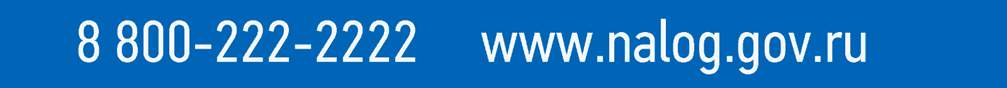 